St. Ninian’s High School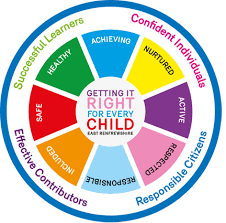 PSHE NewsletterWeek beginning 20th May 2019Focus: 5 steps to wellbeing video – Please show all classesHealth and Wellbeing Committee Needs You!!!Sports & Family Fun Day: Wednesday 5th June, 3pmSchool Show: 18-21st June. Tickets available at the school office.Daily PrayersMental Strength and Wellbeing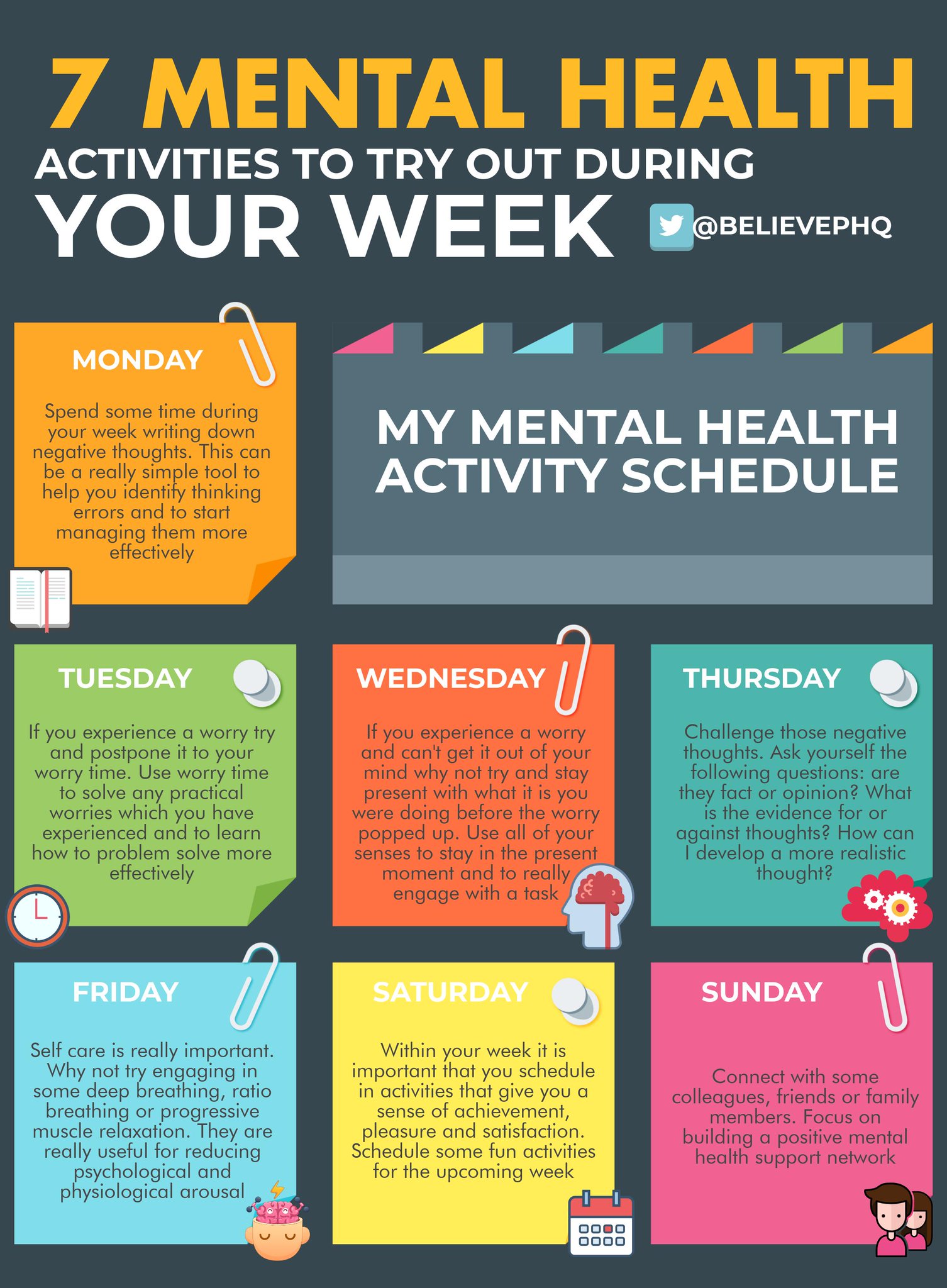 S1Please complete the Full Report Section in PSHE booklets with all pupils.  Pupils should set targets in relation to discussion from parent’s nightSubstance Misuse 2Substance Misuse 1Alcohol Part 2Alcohol Part 1PSHE Evaluation S2Drugs ScenarioDrugs IntroductionSelf-HarmSelf EsteemFriends and FriendshipStressed OutGetting the LowdownS3SDS Workshops	Monday 20th May Period 6 3a9 and 3a10		Mrs Sheppard will visit both classes during the period visiting 3a9 for the first half and 3a10 for the second half			Healthy Eating/Unbalanced DietsUnderstanding Prejudice		Alcohol lessons Click view- ‘Kick it, Binge Drinking’Alcohol lessonPSHE EvaluationT. Low